Výroční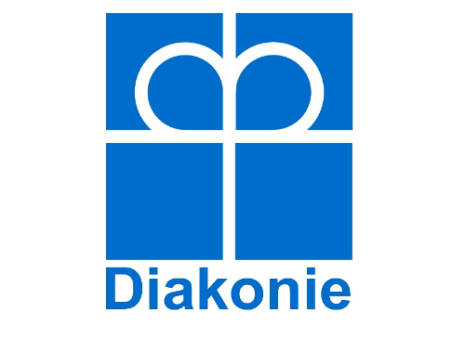 zprávaškolyškolní rok 2020/2021I. Základní údaje o školeNázev školy, sídlo:Mateřská škola Diakonie ČCE ChebZřizovatel:Diakonie Českobratrské církve evangelickéBelgická 22, 120 00 PrahaŘeditelka školy:Bc. Iva KoubováKontakty:Cheb, 26. dubna 2715/7, 350 02reditelka@mscheb.cz, 737 207 495www.cheb.diakonie.czDatum zřízení:škola byla zařazena do sítě škol od 1.9.2015Součásti školy:mateřská škola – kapacita 48 dětíOBSAHZákladní údaje o škole Složení třídyZaměstnanci školy Vzdělávání pracovníků školy Zápis a přijímací řízení Spolupráce s ostatními subjekty Výsledky kontrol Hospodaření školy Závěr výroční zprávy Složení rady:Mgr. Jan Soběslavský Ing. Hana SklenářováIng. Miloslav BěťákMgr. Kamila Viktorová 1Počty dětí v jednotlivých součástech školyve školním roce 2020/2021Mateřská škola ............................................... 48 dětíŠkolní jídelna - výdejna .................................. 48 stravovanýchCelkem školu navštěvovalo 48 dětíII.Složení tříd: stav k 30. 6. 20211.TŘÍDA Motýlci............ 24 dětí, z toho 1 se speciálně vzdělávacími potřebamiučitelky: Alena Šnáblová, Alice PavelkováPaní učitelka Alena Šnáblová odešla do důchodu a od poloviny října nastoupila paní učitelka Adéla Faberováasistentka pedagoga: Hanka Martínková2. TŘÍDA Berušky ........ 24 dětí, z toho 1 se speciálně vzdělávacími potřebamiučitelka: Bc. Iva Koubová, Kuklová Vlastaasistentka pedagoga: Pavlína ZährlIII. Zaměstnanci školyK 30. 6. 2021 pracovalo ve škole celkem 6 pedagogických pracovníků včetně ředitelky z toho:učitelky .................................................  4/3,5 úvazkuasistentky pedagoga ............................. 2/1,75 úvazkuškolní asistentka ................................... 1/0,5 úvazkuškolnice ................................................. 1/1 úvazekkuchařka ................................................ 1/0,625 úvazkuVšechny pedagogické pracovnice splňují v současné době odbornou kvalifikaci pro práci v MŠ – obor předškolní pedagogika nebo obor asistent pedagoga.IV. Vzdělávání pracovníků školyStudium ke splnění kvalifikačních předpokladůNa střední pedagogické škole BEAN v Praze ukončila v měsíci květnu studium v oboru předškolní pedagogika jedna paní učitelka.Další vzdělávání pedagogických pracovníkůV tomto školním roce bylo vše zaměřeno na:Hodnocení pracovníků – trénink hodnotících rozhovorů, které proběhlo prezenčně.Ostatní vzdělávání probíhalo kvůli Covidovým opatřením jako webináře:Jak pracovat s metodikou dopravní výchovy pro MŠProblémy a cesty k proměně vzdělání v ORP ChebLegislativní novinky školního roku 2020/2021Vývoj řeči dětíPodpora autoevaluace mateřské školy s využitím systému InspisEtické aspekty práceŘešení problémů ve tříděV. Zápis a přijímací řízeníOd 3. května do 14.května 2021 proběhl zápis do mateřské školy distanční formou. Přihlášky zasílali rodiče poštou, nebo po telefonické domluvě přinesli osobně. Do mateřské školy bylo zapsáno 15 nových dětí za děti, které nastoupí od září do základní školy nebo přestoupí do jiné mateřské školy.VI. Spolupráce s ostatními subjektyMalý zahradníkMateřská škola se zapojila do projektu Malý zahradník, čímž chce podpořit vztah dětí k přírodě.Do školky byly koupeny dva velké truhlíky, které si děti osázely kytičkami, a pak se o ně během roku staraly. Mohly tak pozorovat změny v přírodě.K tomuto tématu se zde konal projektový den na téma ,,Léčivé bylinky“ , což je součástí projektu Šablony III, do kterého se MŠ zapojila od měsíce února Dětem se tento den velice líbil, seznámily se s léčivými bylinkami, zasely si řeřichu, vyrobily si voňavý sáček  s levandulí, který si odnesly domů .Projektový den,, Léčivé bylinky“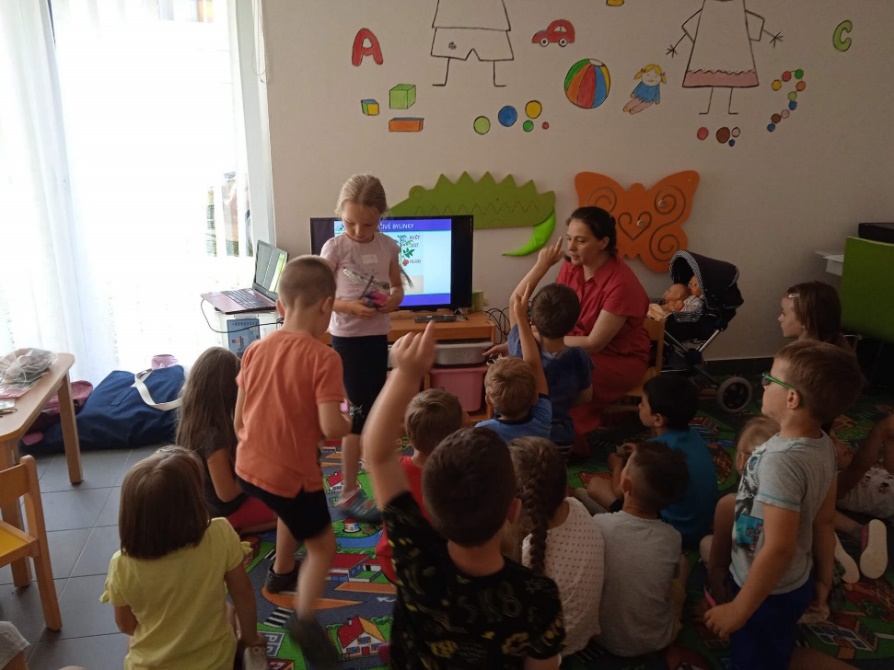 Projekt ,,Malý zahradník“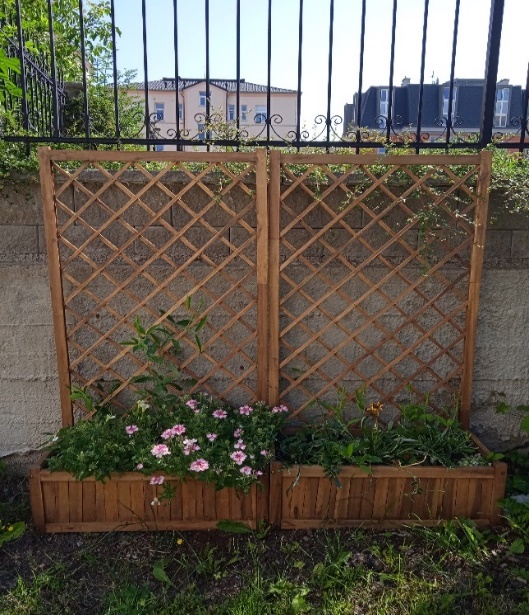 Farní sbor ČCEV tomto školním roce se podařilo uskutečnit jen jedno setkání se členy farního sboru, a to prostřednictvím manželů Brahových z Dětské mise, kteří děti navštívili v předvánočním čase v MŠ a společně si s dětmi zazpívali, povídali o Vánocích, zvycích a vyrobili si andílka.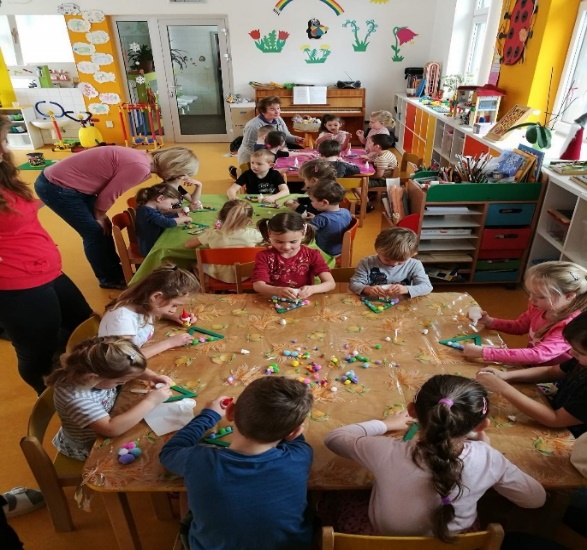 Škola v pohybuI v tomto roce pokračovala školka v projektu Škola v pohybu pod vedením zkušených trenérů. Cvičení probíhalo každý týden v tělocvičně ZŠ nebo v tělocvičně v Písečné ulici hodiny a  byly zaměřeny na všestranný pohybový rozvoj dětí. Děti pohyb baví, na trenéry se pokaždé moc těší. Trenéři se dětem maximálně věnují. Hodiny jsou pokaždé jiné, zábavné plné her a pohybu.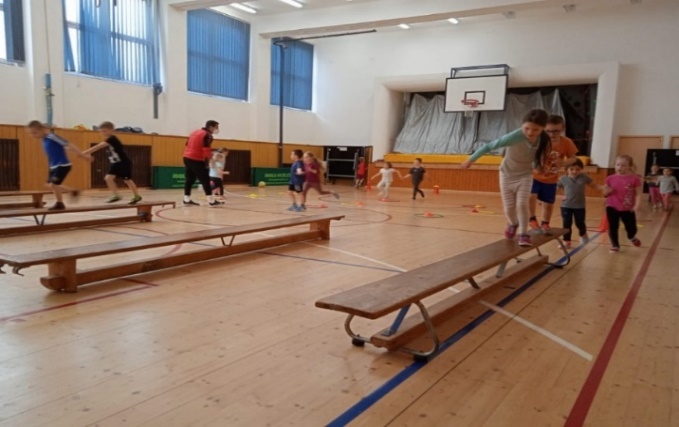 Pasování předškolákůV MŠ proběhlo pasování předškoláků, při kterém Chebské divadlo zahrálo dětem i rodičům pohádku O pejskovi a kočičce. Pak děti předvedly svůj připravený program plný písniček s tancem, básniček a nakonec přednesly slib předškoláků.Pejsek a kočička následně pasovali naše předškoláky. Ti dostali knížku a odznáček na památku na MŠ.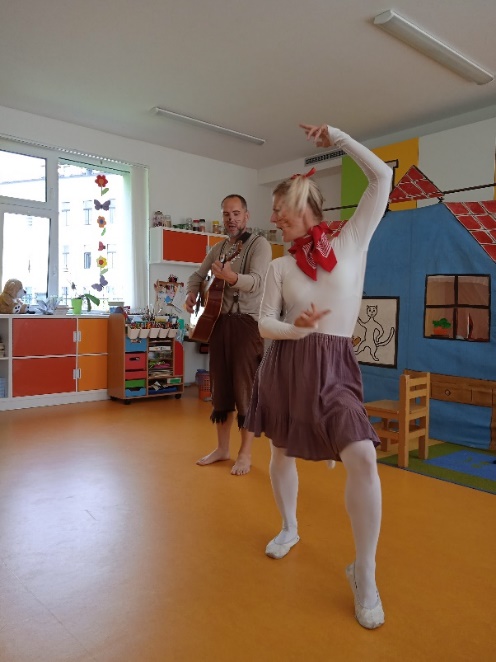 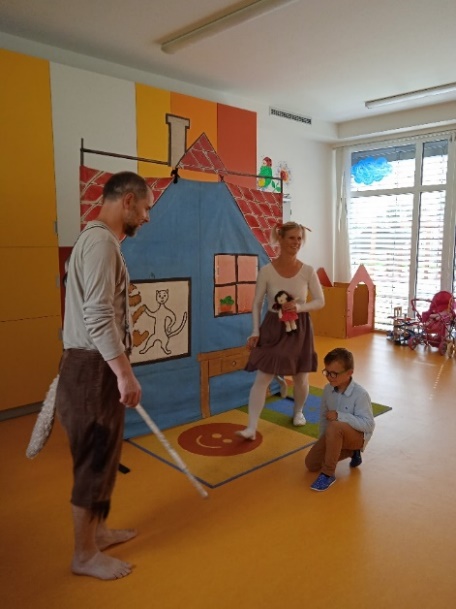 Výuka při přerušení provozuPo dobu, kdy byl provoz mateřské školky přerušen z důvodu Covidu19 byla u předškoláků povinná výuka řešena distanční výukou přes email, telefony. Rodiče každý týden dostali pokyny a úkoly pro své děti. Děti úkoly plnily a zakládaly do desek. Rodiče průběžně zasílali fotky a videa paní učitelce na kontrolu plnění úkolů. Při příchodu dětí do MŠ předali paní učitelce vypracované pracovní listy a výrobky, které měly děti za úkol vyrobit s rodiči.VII. Výsledky kontrolV tomto roce provedli zaměstnanci Finančního úřadu Cheb kontrolu hospodaření za rok 2015 a 2017. Závěr kontroly zněl bez závad.VIII. Hospodaření školyVýsledovka k 31.12.2020Náklady v tisících KčSpotřebované nákupy a služby..............................266Osobní náklady .....................................................3 015Ostatní náklady .....................................................376Poskytnuté příspěvky ............................................28Náklady celkem ...................................................3686VýnosyTržby za vlastní výkony ...........................................412Přijaté příspěvky ......................................................153Provozní dotace MŠMT ............................................3 199Výnosy celkem ........................................................3 764Výsledek hospodaření ...........................................78IX. Závěr výroční zprávyVážení rodiče, milé kolegyně a přátelé, další rok nám uplynul jako voda a chtěla bych všem poděkovat za veškerou činnost pro spokojenost našich dětí i rodičů. Velký dík patří všem sponzorům, kteří podpořili mateřskou školu finančně nebo věcným darem.I tento školní rok byl poznamenán státními opatřeními kvůli covidu a byl náročný nejen pro zaměstnance, ale i pro děti a jejich rodiče .Přesto i v této době se všichni snažili, aby úsměv z tváří děti nezmizel a děti chodily do mateřské školy rády. Bc. Iva Koubováředitelka školyMateřská škola Diakonie ČCE Cheb26. dubna 2715/7, 350 02 ChebTel: 737 207 495E-mail: reditelka@mscheb.czhttps://cheb.diakonie.cz/IČO: 03632504Číslo účtu: 4029145359/0800Mateřská škola Diakonie ČCE Cheb     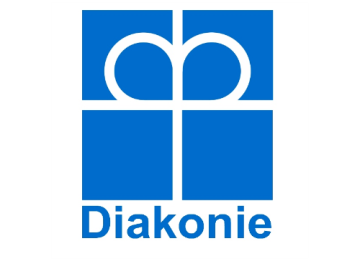 